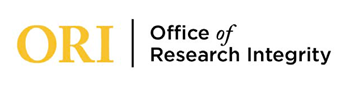 Institutional Animal Care and USe CommitteeAnimal Subjects Research Appendix L: ADDITIONAL INFORMATIONAPPENDIX L: ADDITIONAL INFORMATIONThe purpose of this form is to allow more space for elaboration and/or documentation of procedures.											Last Edited March 5th, 2014Insert any necessary elaboration below.Attach any necessary additional documents below.Instructions for Attaching Documents:Place the cursor where you want the attachment to appear. Select the “Insert” tab at the top of MS Word.Select “Object,” located on the far right of the tool bar (PC) or the bottom of the list (MAC)Select the “Create from File” tab and check the box that states “Display as Icon.”Browse to the location of your document, and double click on it.Repeat these steps for each document to be attached.Note for Mac Users: Word for MAC is unable to attach .pdf files, so you will have to first save the Citi certificates or any other .pdf files you intend to attach as a .doc or .rtf file before attaching them.  There are several ways to accomplish this.  You may use Adobe to open the file and then select “File” and “Save as” and change the file type to an .rtf or .doc format.  Alternatively, you may also download or create your own .pdf to .doc application.